المملكة العربية السعودية 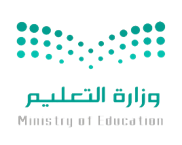 وزارة التعليم الادارة العامة للتعليم بمنطقة مدرسة........... اختبار مادة (المهارات الحياتية والاسرية) للصف (السادس)السؤال الأول: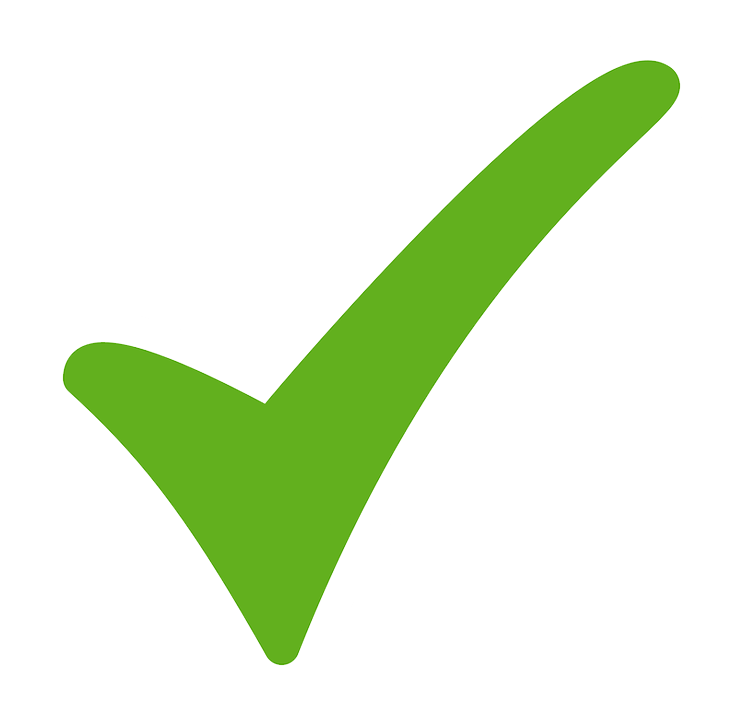       ضعي علامة (    ) امام العبارة الصحيحة. وعلامة (    ) أمام العبارة الخاطئة :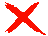 من فوائد اعادة التدوير هو إنتاج مواد أخرى                                                                (    )النفايات القابلة للتحلل هي النفايات غير العضوية                                                           (    )النفايات هي المخلفات الناتجة من النشاط اليومي للمنازل والمحلات التجارية والمدارس والمكاتب    (    )من اخطار النفايات على صحة الانسان هو الم في العظام والعضلات                                      (    )يعتبر الخشب من النفايات الغير قابلة للاشتعال                                                              (    )اصلاح الأجهزة والأدوات بدل من رميها                                                                     (    )   السؤال الثاني :                    ما النتائج المترتبة على التصرفات الاتية:عدم توفر عمال نظافة في المنطقة التي يعيش بها السكان.....................................................................................................................................................ب – تدوير النفايات الصلبة .....................................................................................................................................................   السؤال الثالث :          وزعي النفايات الاتية في الحاويات المخصصة لها وذلك بالتوصيل: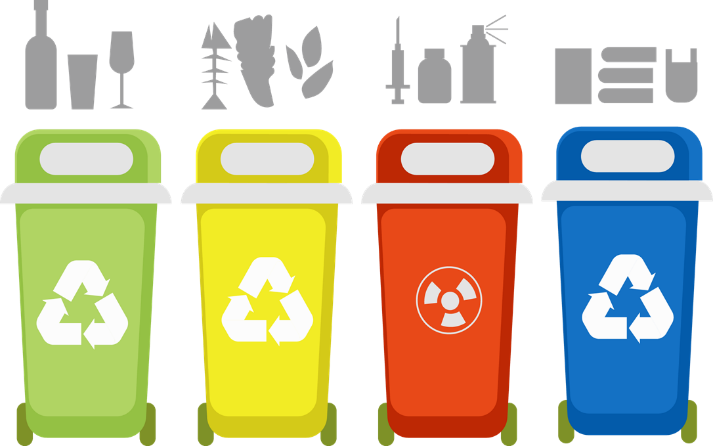 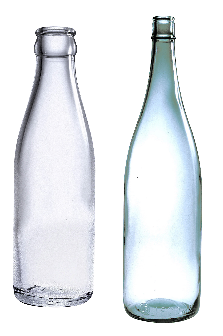 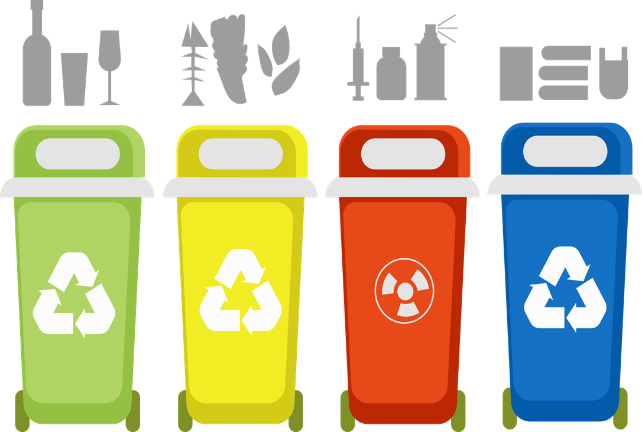 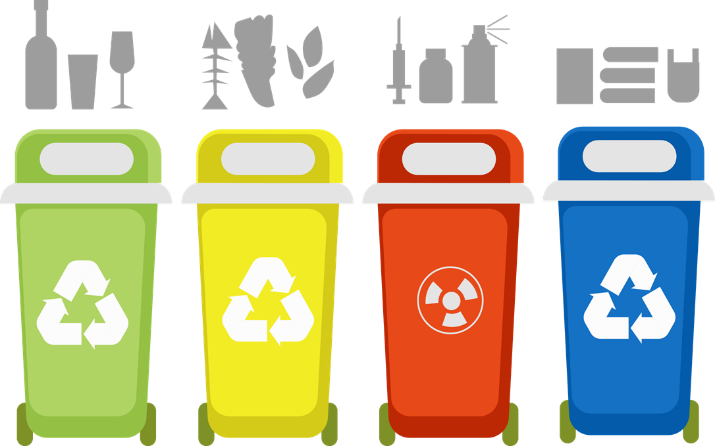 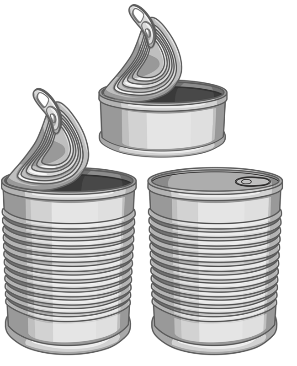 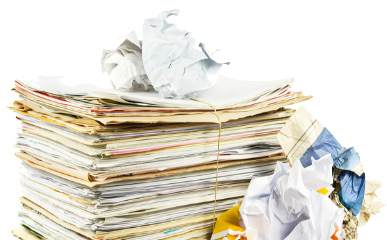 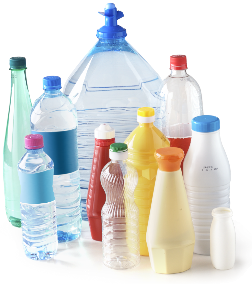 المجموع الكلي20اسم الطالبةشعبة1226